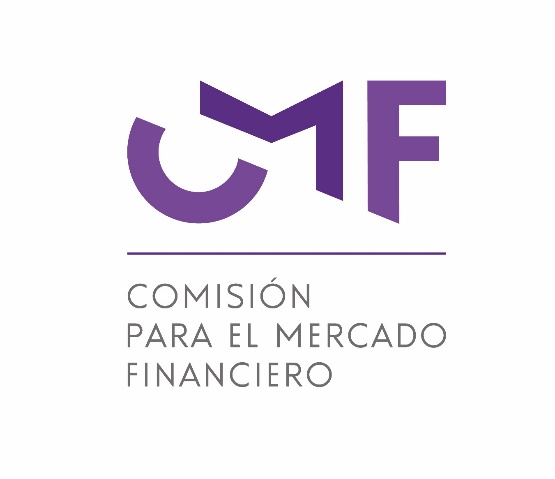 Validaciones básicas de los informes XBRL Taxonomía CMF CL-CI 2023ENERO 2023ContenidoContenido	21.	INTRODUCCION	32.	VALIDACIONES GENERALES	32.1	Validación de SCHEMA	32.2	Validación de IDENTIFIER	32.3	Validación taxonomía	42.4	Validación de elementos duplicados	42.5	Validación contextos	42.6	Validación de contextos duplicados	52.7	Validación de contextos no utilizados	52.8	Validación de unidades	62.9	Validación Decimal -3	63.	VALIDACION ROLES OBLIGATORIOS	63.1	Estados financieros principales.	63.2	Notas obligatorias	64.	INFORMACIÓN OBLIGATORIA	74.1	[110000] Información general sobre estados financieros	74.2	[810000] Nota - Información corporativa y declaración de cumplimiento con las NIIF	85.	VALIDACIÓN REGLA CONTABLE ESTADOS FINANCIEROS PRINCIPALES	85.1	[210000 o 220000] Estado de situación financiera	85.2	[510000] Estado de flujo de efectivo	85.3	[610000] Estado de Cambio en el patrimonio	96.	OTRAS VALIDACIONES CONTABLES	106.1	Condiciones para la exigencia de Gasto por Depreciación y Amortización en notas	106.2	Condiciones para la exigencia de abrir Deudores comerciales y otras cuentas por cobrar	116.3	Condiciones para la exigencia de abrir Otros pasivos financieros	12INTRODUCCIONEste documento tiene como fin informar a las personas que preparan los archivos y a los usuarios de los mismos las validaciones básicas a las que son sometidos los archivos XBRL enviados por las sociedades con valores inscritos en el Registro de Valores.Las validaciones a las tablas dimensionales que se deben informar en las notas son publicadas en el documento “Extensiones y Validaciones Tablas” VALIDACIONES GENERALESValidación de SCHEMALa sociedad debe hacer referencia a un único SCHEMA en el informe. El SCHEMA debe tener el formato de una URL válida. Por ejemplo:<xbrli:context id="ctx71"><xbrli:entity><xbrli:identifier scheme="http://www.cmfchile.cl">11111111-1</xbrli:identifier></xbrli:entity>En caso de que exista error aparece el mensaje:ERROR 101: El schema debe ser único. Debe modificar o eliminar los schemas repetidos.Validación de IDENTIFIERLa sociedad debe utilizar un único IDENTIFIER en el informe. El formato del elemento IDENTIFIER corresponde al RUT sin puntos y con digito verificador. Por ejemplo:<xbrli:context id="ctx71"><xbrli:entity><xbrli:identifier scheme="http://www.cmfchile.cl">11111111-1</xbrli:identifier></xbrli:entity>En caso de que exista error aparece el mensaje:ERROR 102: El identifier debe ser único. Debe modificar o eliminar los identifier repetidos.Validación taxonomíaVerifique que está utilizando la Dirección Oficial de la Taxonomía CMF CL-CI 2023: http://www.cmfchile.cl/cl/fr/ci/2023-01-02/ y el archivo no contenga referencias distintas de www.xbrl.org y xbrl.ifrs.orgEn caso de que exista error aparece el mensaje:ERROR 333 'No está utilizando la taxonomía correcta'Validación de elementos duplicadosLa sociedad no debe informar elementos duplicados, esto ocurre cuando un elemento repetido tiene el mismo contexto.En caso de que exista error aparece el mensaje:ERROR 103: Elementos duplicados. Debe modificar o eliminar los elementos repetidos.Validación contextosLa sociedad solo debe declarar contextos que utilizará en su informe. Tener en cuenta la regla XBRL, para los contextos INSTANT no existe el 01/01/20XX sino que se considera el día anterior 31/12/(20XX-1).Los datos de Identificación de la Empresa deben usar la fecha de cierre de los estados financieros.Los elementos instant del Estado de Flujo y del Estado de Cambio del Patrimonio se validan al cierre de cada periodo. Saldo inicial al 31/12 año anteriorSaldo final a la fecha de cierre de los estados financieros presentadosLa validación de Contexto es comparar la información de los contextos que deben ser informados para cada uno de los Estados Financieros, con los contextos usados dentro del archivo XBRL.Excepciones:La tercera columna del ESF se presenta el primer año que informan full IFRS o cuando informa correcciones.Si la sociedad informa proforma. Solo informará la columna del periodo actual para todos los EEFF.Si informa un elemento en fecha posterior al cierre de los Estados Financieros.Sociedades inscritas con fecha posterior al 01/01 del año de cierre del informe.ERROR 108: Contextos no válidos.Validación de contextos duplicadosEl informe no debe tener contextos duplicados. Se considera un contexto duplicado cuando la definición del contexto tiene el mismo período y escenario.En caso de que exista error aparece el mensaje:ERROR 104: Contextos duplicados. Debe modificar o eliminar los contextos repetidos.Validación de contextos no utilizadosLa sociedad debe utilizar todos los contextos que declara en el informe. En caso de crear contextos que no son utilizados para reportar elementos en el informe, se mostrará el mensaje con el detalle del error.En caso de que exista error aparece el mensaje:ERROR 105: Contextos no utilizados. Debe eliminar los contextos que no está utilizando.Validación de unidadesLa sociedad solo debe declarar unidades que utiliza en su informe. Si declara unidades no utilizadas se muestra el mensaje de error y se listan dichas unidades.En caso de que exista error aparece el mensaje:ERROR 106: Unidades no utilizadas. Debe eliminar las unidades que no está utilizando.Validación Decimal -3La sociedad solo debe reportar elementos Monetary con Decimal -3. La exactitud de las cifras de unidades monetarias debe ser miles de pesos (o miles de dólares USA) lo cual habrá de indicarse para cada elemento según las reglas establecidas en el estándar XBRL, agregando 3 ceros a la derecha de cada cifra y usando el atributo decimals =”-3” en cada elemento monetario.En caso de que exista error aparece el mensaje:ERROR 136: Debe reportar elementos Monetary con Decimal -3.VALIDACION ROLES OBLIGATORIOSEstados financieros principales.La sociedad debe incluir en el informe los roles mínimos de los estados financieros principales.En caso de que exista error aparece el mensaje:ERROR: Faltan los roles obligatorios para los estados financieros principales:No informa Rol 105000No informa Rol 110000No informa Rol 210000 o 220000No informa Rol 310000 o 320000No informa Rol 420000No informa Rol 510000No informa Rol 610000Notas obligatoriasLa sociedad como mínimo debe presentar los roles que se consideran obligatorios para las notas de los estados financieros.En caso de que exista error aparece el mensaje:ERROR: Faltan los roles obligatorios de las siguientes notas:[800100] Nota – Subclasificaciones de activos, pasivos y patrimonioshttp://www.cmfchile.cl/cl/fr/ci/role/ias-1_2021-03-24_role-800100[800200] Nota – Análisis de ingresos y gastoshttp://www.cmfchile.cl/cl/fr/ci/role/ias-1_2021-03-24_role-800200[800600] Nota – Lista de políticas contableshttp://xbrl.ifrs.org/role/ifrs/ias_1_2021-03-24_role-800600[810000] Nota – Información corporativa y declaración de cumplimiento con las NIIFhttp://www.cmfchile.cl/cl/fr/ci/role/ias-1_2021-03-24_role-810000[861200] Nota – Capital en acciones, reservas y otras participaciones en el patrimoniohttp://www.cmfchile.cl/cl/fr/ci/role/ias-1_2021-03-24_role-861200INFORMACIÓN OBLIGATORIA [110000] Información general sobre estados financierosInformación a revelar sobre información general sobre los estados financieros [bloque de texto] (ifrs-full: DisclosureOfGeneralInformationAboutFinancialStatementsExplanatory)Nombre de la entidad que informa u otras formas de identificación (ifrs-full:NameOfReportingEntityOrOtherMeansOfIdentification )RUT de entidad que Informa (cl-ci:RUTEntidadInforma)Fecha de cierre del periodo sobre el que se informa(ifrs-full:DateOfEndOfReportingPeriod)Código de actividad principal (cl-ci_CodigoActividadPrincipal)Descripción de la naturaleza de los estados financieros (ifrs-full:DescriptionOfNatureOfFinancialStatements)Tipo de estados financieros (cl-ci:TipoEEFF)Periodo cubierto por los estados financieros (ifrs-full: PeriodCoveredByFinancialStatements)Descripción de la moneda de presentación (cl-ci: DescriptionOfPresentationCurrency)Grado de redondeo utilizado en los estados financieros (ifrs-full: LevelOfRoundingUsedInFinancialStatements)Fecha Sesión Directorio en que se aprobaron los estados financieros (cl-ci: FechaSesionDirectorioAprobaronEstadosFinancieros)Nombre de empresa de auditoría externa (cl-ci_NombreEmpresaAuditoriExterna) en junio y diciembreNombre del Socio que firma opinión (cl-ci: NombreSocioFirmaOpinion) en junio y diciembreRut del socio que firma opinión (cl-ci: RutSocioFirmaOpinion) en junio y diciembreTipo de opinión a los estados financieros diciembre (cl-ci: TipoOpinionEEFFDiciembre)Fecha de emisión de la opinión sobre estados financieros (cl-ci: FechaEmisionOpinionEstadosFinancieros) en junio y diciembreInforme revisión estados financieros junio (cl-ci: InformeEEFFJunio) [810000] Nota - Información corporativa y declaración de cumplimiento con las NIIFNumero de accionistas (cl-ci:NumeroAccionistas)Las sociedades que consolidan deben informar el elemento Total activo individual de la entidad (cl-ci:ActivoIndividualEntidad)La sociedad debe informar si tiene Acciones inscritas en el Registro de Valores (cl-ci:AccionesInscritas)En caso afirmativo en que bolsa de valores están registradas: Bolsa de comercio de Santiago (cl-ci: BolsaComercioSantiago); Bolsa electrónica de chile (cl-ci: BolsaElectronicaChile)La sociedad debe informar si tiene Títulos de deudaEn caso afirmativo debe informar si tiene Bono (cl-ci:Bono) y/o Efecto de comercio (cl-ci:EfectoComercio)VALIDACIÓN REGLA CONTABLE ESTADOS FINANCIEROS PRINCIPALES[210000 o 220000] Estado de situación financieraSe verifica que los elementos XBRL “Total de activos” (ifrs:Assets ) Y “Total de patrimonio y pasivos“ (ifrs:EquityAndLiabilities) se encuentren en el informe en el contexto correspondiente.Total de activos (ifrs:Assets) =Total de patrimonio y pasivos (ifrs:EquityAndLiabilities)[510000] Estado de flujo de efectivo Validar que se cumpla la siguiente regla de cálculo para el Efectivo y equivalente al efectivo.[610000] Estado de Cambio en el patrimonio Validación Dimensional de Estado de Cambio de PatrimonioERROR 333 'Dimensión: nombre dimensión no es una dimensión aceptada para el elemento/nombre elementoPara cada elemento (fila) del Estado de cambio se valida:1= 2 + 252 = 3 + 4 + 5+ 6 + 7 + 247 = 8 + 22 +238 = 9 + 10 + 11 + 12 + 13 + 14+ 15 + 16 + 17 + 18+19+20+21 Para cada miembro (columna) se valida lo siguiente:OTRAS VALIDACIONES CONTABLESCondiciones para la exigencia de Gasto por Depreciación y Amortización en notasCondiciones:Propiedades, planta y equipo (ifrs:PropertyPlantAndEquipment) en role 210000 o en 220000, que corresponda sobre el  5% del total de activos, le será exigible su apertura en role 800100.ifrs:PropertyPlantAndEquipment / ifrs:Assets > 5%Tiene que informar apertura de ifrs:PropertyPlantAndEquipment en role 800100Si no está se informa ERROR (ifrs:PropertyPlantAndEquipment - [ifrs:Land + ifrs:ConstructionInProgress]) / ifrs:Assets > 5% buscar DepreciationAndAmortisationExpenseSi no está DepreciationAndAmortisationExpense se informa ERRORActivos intangibles distintos de la plusvalía  y que corresponda sobre el  5% del total de activos, se deberá enviar una advertencia del tipo “Si presenta Activos intangibles distintos de la plusvalía con vida útil definida deberá presentar la cuenta Gasto por depreciación y amortización y su apertura en la nota Análisis de ingresos y gastos Rol 800200”:ifrs:IntangibleAssetsOtherThanGoodwill / ifrs:Assets > 5% buscar DepreciationAndAmortisationExpense Si no está DepreciationAndAmortisationExpense ADVERTENCIAPropiedad de inversión (ifrs:InvestmentProperty) y que corresponda sobre el  5% del total de activos se deberá enviar una advertencia del tipo “Si presenta Propiedad de inversión valorizadas al costo deberá presentar la cuenta Gasto por depreciación y amortización y su apertura en la nota Análisis de ingresos y gastos Rol 800200”:ifrs:InvestmentProperty / ifrs:Assets > 5%  buscar DepreciationAndAmortisationExpense Si no está DepreciationAndAmortisationExpense ADVERTENCIAGasto por depreciación y amortización (DepreciationAndAmortisationExpense) distinta de cero, se deberá exigir que venga la apertura de la cuenta (“Gasto por depreciación” y/o “Gasto por amortización”) en la nota Análisis de ingresos y gastos Rol 800200”.Condiciones para la exigencia de abrir Deudores comerciales y otras cuentas por cobrara.	Deudores comerciales y otras cuentas por cobrar (TradeAndOtherReceivables) b.	Deudores comerciales corrientes (CurrentTradeReceivables)c.	Cuentas por cobrar no corrientes (NoncurrentReceivables)Si cualesquiera de las cuentas señaladas en a, b o c es > 5% Activos debe abrir cuenta en Nota Rol 800100.Debe presentar cuadro en Nota Rol [822400c] Deudores comerciales y otras cuentas por cobrarCondiciones para la exigencia de abrir Otros pasivos financierosa.	Otros pasivos financieros (OtherFinancialLiabilities)b.	Otros pasivos financieros corrientes (OtherCurrentFinancialLiabilities)c.	Otros pasivos financieros no corrientes (OtherNoncurrentFinancialLiabilities)Si cualesquiera de las cuentas señaladas en a, b o c es > 5% Activos debe abrir cuenta en Rol 800100.Debe presentar cuadro que corresponda:[822400a] Obligaciones con bancos[822400b] Obligaciones con el públicoEste documento se complementa con “Extensiones y validaciones tablas”31-03-202X30-06-202X30-09-202X31-12-202XEstado Situación financieraActual31-03-202X30-06-202X30-09-202X31-12-202XAnterior31-12-202(X-1)31-12-202(X-1)31-12-202(X-1)31-12-202(X-1)Tercera columna (1era vez o correcciones)31-12-202(X-2)31-12-202(X-2)31-12-202(X-2)31-12-202(X-2)Estado de ResultadosTrimestre móvil actual-01-04-202X al 30-06-202X01-07-202X   al 30-09-202X-Trimestre acumulado actual01-01-202X   al 31-03-202X01-01-202X   al 30-06-202X01-01-202X   al 30-09-202X01-01-202X   al 31-12-202XTrimestre móvil anterior-01-04-202(X-1) al 30-06-202(X-1)01-07-202(X-1) al 30-09-202(X-1)-Trimestre acumulado anterior01-01-202(X-1) al 31-03-202(X-1)01-01-202(X-1) al 30-06-202(X-1)01-01-202(X-1) al 30-09-202(X-1)01-01-202(X-1) al 31-12-202(X-1)Estado de FlujoActual01-01-202X   al 31-03-202X01-01-202X   al 30-06-202X01-01-202X   al 30-09-202X01-01-202X   al 31-12-202XAnterior01-01-202(X-1) al 31-03-202(X-1)01-01-202(X-1) al 30-06-202(X-1)01-01-202(X-1) al 30-09-202(X-1)01-01-202(X-1) al 31-12-202(X-1)Estado de cambio en patrimonioActual01-01-202X   al 31-03-202X01-01-202X   al 30-06-202X01-01-202X   al 30-09-202X01-01-202X   al 31-12-202XAnterior01-01-202(X-1) al 31-03-202(X-1)01-01-202(X-1) al 30-06-202(X-1)01-01-202(X-1)  al 30-09-202(X-1)01-01-202(X-1) al 31-12-202(X-1)Saldo al principioCashAndCashEquivalentsIfDifferentFromStatementOfFinancialPosition+ CambiosIncreaseDecreaseInCashAndCashEquivalents= Saldo al finalCashAndCashEquivalentsIfDifferentFromStatementOfFinancialPosition1Patrimonio [miembro]EquityMember2Patrimonio atribuible a los propietarios de la controladora [miembro]EquityAttributableToOwnersOfParentMember3Capital emitido [miembro]IssuedCapitalMember4Prima de emisión [miembro]SharePremiumMember5Acciones propias en cartera [miembro]TreasurySharesMember6Otras participaciones en el patrimonio [miembro]OtherEquityInterestMember7Otras reservas [miembro]OtherReservesMember8Otro resultado integral acumulado [miembro]AccumulatedOtherComprehensiveIncomeMember9    Superávit de revaluación [miembro]RevaluationSurplusMember10    Reserva de diferencias de cambio en conversiones [miembro]ReserveOfExchangeDifferencesOnTranslationMember11    Reserva de coberturas de flujo de efectivo [miembro]ReserveOfCashFlowHedgesMember12    Reserva de ganancias y pérdidas sobre instrumentos de cobertura que cubren inversiones en instrumentos de patrimonio [miembro]ReserveOfGainsAndLossesOnHedgingInstrumentsThatHedgeInvestmentsInEquityInstrumentsMember13    Reserva por cambios en el valor temporal del dinero de opciones [miembro]ReserveOfChangeInValueOfTimeValueOfOptionsMember14    Reserva por cambios en el valor de los elementos a término de contratos a término [miembro]ReserveOfChangeInValueOfForwardElementsOfForwardContractsMember15    Reserva por cambios en el valor de los diferenciales de la tasa de cambio de la moneda extranjera [miembro]ReserveOfChangeInValueOfForeignCurrencyBasisSpreadsMember16    Reserva de ganancias y pérdidas sobre activos financieros medidos al valor razonable con cambios en otro resultado integral [miembro]ReserveOfGainsAndLossesOnFinancialAssetsMeasuredAtFairValueThroughOtherComprehensiveIncomeMember17    Reserva de ganancias o pérdidas actuariales en planes de beneficios definidos [miembro]ReserveOfActuarialGainsOrLossesOnDefinedBenefitPlansMember18    Importes reconocidos en otro resultado integral y acumulados en el patrimonio relativos a activos no corrientes o grupos de activos para su disposición mantenidos para la venta [miembro]AmountRecognisedInOtherComprehensiveIncomeAndAccumulatedInEquityRelatingToNoncurrentAssetsOrDisposalGroupsHeldForSaleMember19    Reserva de ganancias y pérdidas por inversiones en instrumentos de patrimonio [miembro]ReserveOfGainsAndLossesFromInvestmentsInEquityInstrumentsMember20    Reserva para cambios en el valor razonable de pasivos financieros atribuibles a cambios en el riesgo de crédito del pasivo [miembro]ReserveOfChangeInFairValueOfFinancialLiabilityAttributableToChangeInCreditRiskOfLiabilityMember21    Reserva de ganancias y pérdidas en nuevas mediciones de activos financieros disponibles para la venta [miembro]ReserveOfGainsAndLossesOnRemeasuringAvailableforsaleFinancialAssetsMember22Reserva de pagos basados en acciones [miembro]ReserveOfSharebasedPaymentsMember23Otras reservas varias [miembro]OtrasReservasVariasMember24Ganancias (pérdidas) acumuladas [miembro]GananciaPerdidaAcumuladaMember25Participaciones no controladoras [miembro]NoncontrollingInterestsMember1Patrimonio previamente reportadoPatrimonioPreviamenteReportado2Incremento (disminución) por cambios en políticas contablesIncreaseDecreaseThroughChangesInAccountingPolicies3Incremento (disminución) por correcciones de erroresIncreaseDecreaseThroughCorrectionsOfErrors4Patrimonio al comienzo del periodo4=1+2+3PatrimonioReexpresado5Total incremento (disminución) en el patrimonioChangesInEquity6Patrimonio al final del periodo6=4+5EquityIfrs:DepreciationAndAmortisationExpenseGasto por depreciación y amortización   ifrs:DepreciationExpense   Gasto por depreciación   Gasto por depreciación   ifrs:AmortisationExpense   Gasto por amortización   Gasto por amortización